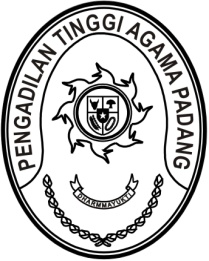 Nomor	:	W3-A/         /HM.01.1/10/2022	4 Oktober 2022Lampiran	:	2 (dua) lampiranPerihal	:	Permohonan Pemberian Dukungan dan Izin 		Pelaksanaan Survei Integritas Hakim Tahun 2022Yth. Ketua Pengadilan Agama Padang;Ketua Pengadilan Agama Sawahlunto;Ketua Pengadilan Agama Solok.Assalamu’alaikum Wr. WbSehubungan dengan surat Sekretaris Jenderal Komisi Yudisial Republik Indonesia nomor 767/SET/PR.07.01/09/2022 tanggal 23 September 2022 perihal sebagaimana pada pokok surat, Komisi Yudisial dan/atau Fakultas Hukum Universitas Andalas akan melaksanakan survei integritas hakim tahun 2022 yang diikuti antara lain oleh Ketua, Wakil Ketua dan Hakim Pengadilan Agama diwilayah Pengadilan Tinggi Agama Padang (daftar terlampir). Sehubungan dengan hal tersebut diminta kepada Saudara, Wakil Ketua dan Hakim yang ditunjuk untuk mempersiapkan diri dan mendukung pelaksanaan kegiatan yang dimaksud.Demikian disampaikan untuk dilaksanakan sebagaima mestinya.Ketua,Dr. Drs. H. Pelmizar, M.H.I.NIP. 195611121981031009Tembusan :1.	Sekretaris Jenderal Komisi Yudisial Republik Indonesia;2.	Direktur Jenderal Badan Peradilan Agama Mahkamah Agung RI. LAMPIRAN I SURAT KETUA PENGADILAN TINGGI AGAMA PADANGNOMOR    	: W3-A/            /HM.01.1/10/2022TANGGAL 	: 4 OKTOBER 2022DAFTAR WAWANCARA SURVEI INTEGRITAS HAKIM TAHUN 2022HAKIM TINGGI PENGADILAN TINGGI AGAMA PADANGKetua,Dr. Drs. H. Pelmizar, M.H.I.NIP. 195611121981031009NONAMAJABATANSATUAN KERJA1.Nursal, S.Ag., M.Sy.Wakil KetuaPA Padang2.Dra. Hj. SamlahHakimPA Padang3.Dra. MazliatunHakimPA Padang4.Dra. RahmadinurHakimPA Padang5.Drs. Asli Nasution, M.E.Sy.HakimPA Padang6.Syafri, S.H.HakimPA Padang7.Muhammad Rais, S.Ag., M.Si.KetuaPA Sawahlunto8.Firdaus, S.H.I., M.H.HakimPA Sawahlunto9.Rosmaleni, S.H.I., M.A.HakimPA Sawahlunto10.Zulkifli Firdaus, S.H.I.Wakil KetuaPA Solok